- профилактика физических, интеллектуальных и эмоционально-личностных перегрузок и срывов;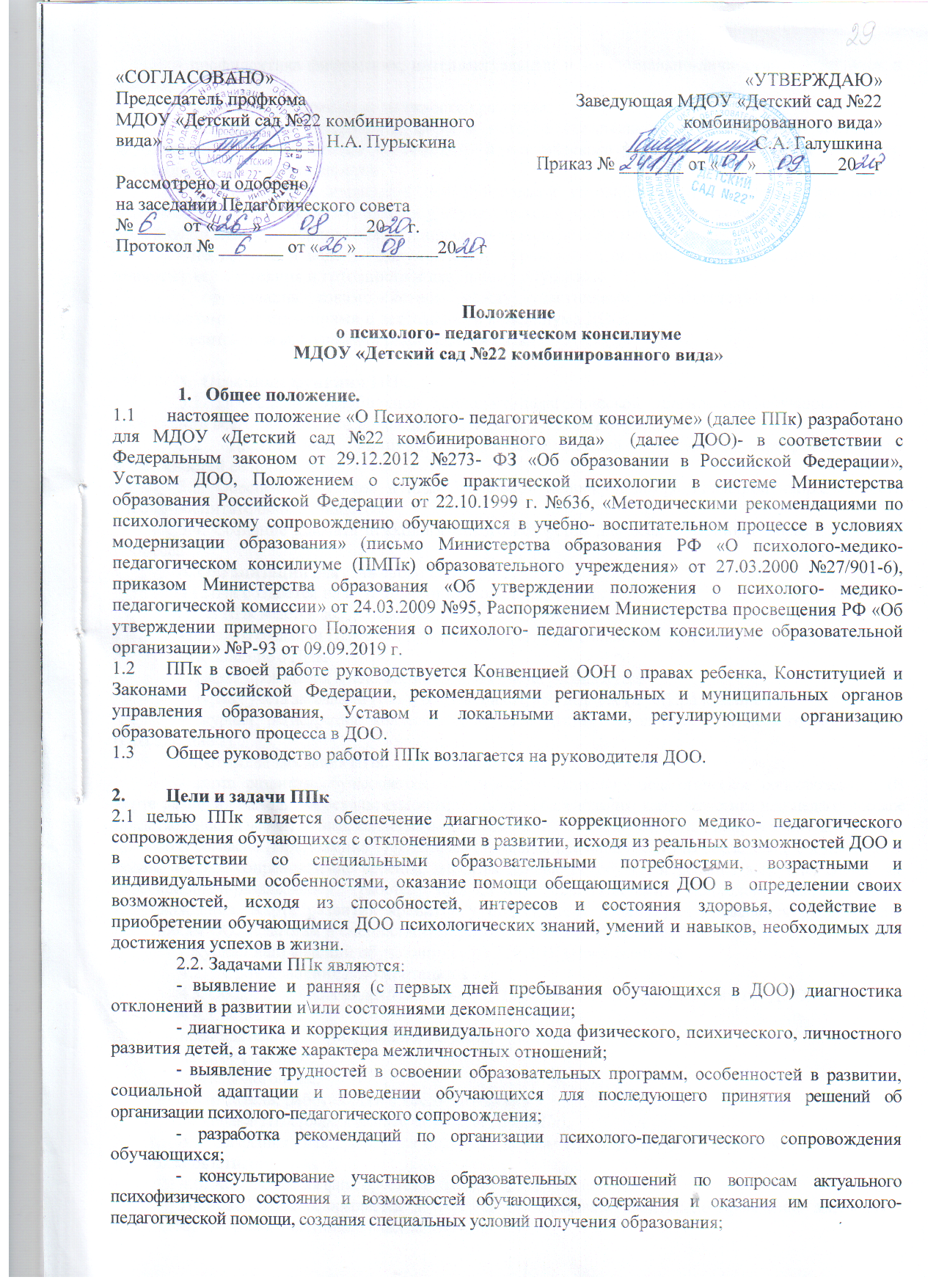 - выявление резервных возможностей развития;- определения содержания, форм и методов специальной (коррекционной) помощи в соответствии с особенностями физического и психического развития обучающихся в рамках, имеющихся в ДОУ возможностей;- диагностика и коррекция психологической готовности обучающихся к школьному обучению, профилактика школобоязни у обучающихся и родителей, осуществление преемственных связей со школьными психологами в вопросах перехода детей к школьному обучению;- подготовка и ведение документации, отражающей актуальное развитие обучающегося, динамику его состояния и готовности к школьному обучению;- организация взаимодействия между участниками образовательного процесса и специалистами, участвующими в деятельности консилиума ДОО;- контроль за выполнением рекомендаций ППк.3.  Основные функции ППк3.1. Проведение углубленной психолого-педагогической диагностики обучающегося на протяжении всего периода его нахождения в образовательном учреждении3.2 Диагностика индивидуальных особенностей личности, программирование возможностей ее коррекции3.3. Обеспечение общей и индивидуальной коррекционно-развивающей направленности учебно-воспитательного процесса.3.4. Создание климата психологического комфорта для всех участников образовательного процесса.4. Организация деятельности ППк4.1.ППк создаётся на базе ДОО приказом заведующей.	 В ППк ведется документация:- приказ о создании ППк с утвержденным составом специалистов ППк.- Положение о ППк.- график проведения плановых заседаний ППк на учебный год.- журнал учета заседаний ППк и обучающихся, прошедших ППк (Приложение 1).- журнал регистрации коллегиальных заключений психолого-педагогического консилиума (Приложение 2).- протоколы заседания ППк.- карта развития обучающегося, получающего психолого-педагогическое сопровождение (В карте развития находятся результаты комплексного обследования, характеристика или педагогическое представление на воспитанника, коллегиальное заключение консилиума, копии направлений на ТПМПК, договор и согласие (Приложение 7) родителей (законных представителей) на обследование и психолого-педагогическое сопровождение ребенка, вносятся данные об обучении ребенка в группе, данные по коррекционной-развивающей работе, проводимой специалистами психолого-педагогического сопровождения. Карта развития хранится у председателя консилиума и выдается руководящим работникам ОО, педагогам и специалистам, работающим с воспитанниками).- журнал направлений обучающихся на ТПМПК (Приложение 3).Срок хранения документации 5 лет.4.3.	Общее руководство деятельностью ППк возлагается на ответственного по  ДОО.4.4. Состав ППк: председатель ППк – старший воспитатель, педагог-психолог, учителя-логопеды, воспитатель, работающий с воспитанникамисекретарь ППк (определенный из числа членов ППк).4.5. Заседания ППк проводятся под руководством Председателя ППк или лица, исполняющего его обязанности.4.6. Ход заседания фиксируется в протоколе (Приложение 4).Протокол ППк оформляется не позднее пяти рабочих дней после проведения заседания и подписывается всеми участниками заседания ППк.4.7. Коллегиальное решение ППк, содержащее обобщенную характеристику обучающегося и рекомендации по организации психолого-педагогического сопровождения, фиксируются в заключении (Приложение 5). Заключение подписывается всеми членами ППк в день проведения заседания и содержит коллегиальный вывод с соответствующими рекомендациями, которые являются основанием для реализации психолого-педагогического сопровождения обследованного обучающегося.Коллегиальное заключение ППк доводится до сведения родителей (законных представителей) в день проведения заседания.В случае несогласия родителей (законных представителей) обучающегося с коллегиальным заключением ППк они выражают свое мнение в письменной форме в соответствующем разделе заключения ППк, а образовательный процесс осуществляется по ранее определенному образовательному маршруту в соответствии с соответствующим федеральным государственным образовательным стандартомКоллегиальное заключение ППк доводится до сведения педагогических работников, работающих с обследованным обучающимся, и специалистов, участвующих в его психолого-педагогическом сопровождении, не позднее трех рабочих дней после проведения заседания.2.8. При направлении обучающегося на территориальную психолого-медико-педагогическую комиссию (далее - ТПМПК) оформляется Представление ППк на обучающегося (Приложение 6).Режим деятельности ППкПериодичность проведения заседаний ППк определяется запросом МДОУ на обследование и организацию комплексного сопровождения обучающегося и отражается в графике проведения заседаний.5.1.	Заседания ППк подразделяются на плановые и внеплановые.5.2. Плановые заседания ППк проводятся в соответствии с графиком проведения, не реже одного раза в квартал, для оценки динамики обучения и коррекции для внесения (при необходимости) изменений и дополнений в рекомендации по организации психолого-педагогического сопровождения обучающегося.5.3. Внеплановые заседания ППк проводятся при зачислении нового обучающегося, нуждающегося в психолого-педагогическом сопровождении; при отрицательной (положительной) динамике обучения и развития обучающегося; при возникновении новых обстоятельств, влияющих на обучение и развитие обучающегося в соответствии с запросами родителей (законных представителей) обучающегося, педагогических и руководящих работников ДОО; с целью решения конфликтных ситуаций и других случаях.5.4. При проведении ППк учитываются результаты освоения содержания образовательной программы, комплексного обследования специалистами ППк, степень социализации и адаптации обучающегося.На основании полученных данных разрабатываются рекомендации для участников образовательных отношений по организации психолого-педагогического сопровождения обучающегося.5.5. Деятельность специалистов ППк осуществляется бесплатно.5.6. Специалисты, включенные в состав ППк, выполняют работу в рамках основного рабочего времени, составляя индивидуальный план работы в соответствии с планом заседаний ППк, а также запросами участников образовательных отношений на обследование и организацию комплексного сопровождения обучающихся.Специалистам ППк за увеличение объема работ устанавливается доплата, размер которой определяется организацией самостоятельно.Проведение обследования.Процедура и продолжительность обследования ППк определяются исходя из задач обследования, а также возрастных, психофизических и иных индивидуальных особенностей обследуемого обучающегося.6.1. Обследование обучающегося специалистами ППк осуществляется по инициативе родителей (законных представителей) или сотрудников ДООс письменного согласия родителей (законных представителей) (Приложение 7).6.2.	Секретарь ППк по согласованию с председателем ППк заблаговременно информирует членов ППк о предстоящем заседании ППк, организует подготовку и проведение заседания ППк.6.3.	На период подготовки к ППк и последующей реализации рекомендаций за обучающимся наблюдает воспитатель группы. Воспитатель выходит с инициативой повторных обсуждений на ППк (при необходимости).6.4.	По данным обследования каждым специалистом составляется заключение и разрабатываются рекомендации.На заседании ППк обсуждаются результаты обследования ребенка каждым специалистом, составляется коллегиальное заключение ППк.6.5. Родители (законные представители) имеют право принимать участие в обсуждении результатов освоения содержания образовательной программы, комплексного обследования специалистами ППк, степени социализации и адаптации обучающегося.7. Содержание рекомендаций ППк по организации психолого-педагогического сопровождения воспитанников7.1.	Рекомендации ППк по организации психолого-педагогического сопровождения обучающегося с ограниченными возможностями здоровья конкретизируют, дополняют рекомендации ТПМПК и могут включать в том числе:- разработку адаптированной основной общеобразовательной программы;- разработку индивидуального учебного плана обучающегося;- адаптацию учебных и диагностических материалов.- другие условия психолого-педагогического сопровождения в рамках компетенции Организации.7.2.	Рекомендации ППк по организации психолого-педагогического сопровождения обучающегося на основании медицинского заключения могут включать условия обучения, воспитания и развития, требующие организации обучения по индивидуальному учебному плану, учебному расписанию, медицинского сопровождения, в том числе:- дополнительный выходной день;- организация дополнительной двигательной нагрузки в течение учебного дня / снижение двигательной нагрузки;- предоставление дополнительных перерывов для приема пищи, лекарств;- предоставление услуг ассистента (помощника), оказывающего обучающимся необходимую техническую помощь;- другие условия психолого-педагогического сопровождения в рамках компетенции Организации.7.3.	Рекомендации ППк по организации психолого-педагогического сопровождения обучающегося, испытывающего трудности в освоении основных общеобразовательных программ, развитии и социальной адаптации могут включать в том числе:	<■- проведение групповых и (или) индивидуальных коррекционно-развивающих и компенсирующих занятий с обучающимися;- разработку индивидуального учебного плана обучающегося;- адаптацию учебных и контрольно-измерительных материалов;- профилактику асоциального (девиантного) поведения обучающегося;- другие условия психолого-педагогического сопровождения в рамках компетенции Организации.7.4.	Рекомендации по организации психолого-педагогического сопровождения обучающегося реализуются на основании письменного согласия родителей (законных представителей).8. Права специалистов ППк8.1.Специалисты ППк имеют право:- самостоятельно выбирать средства, оптимальные формы и методы работы с детьми и взрослыми, решать вопросы приоритетных направлений своей деятельности;- обращаться к педагогическим работникам, администрации детского сада, для координации коррекционно-развивающей работы с детьми;- проводить в дошкольном образовательном учреждении индивидуальные и групповые обследования (логопедические);- требовать от администрации детского сада создания условий, необходимых для успешного выполнения своих профессиональных обязанностей, обеспечения инструктивной и методической документацией;- получать от заведующей информацию информативно-правового и организационного характера, знакомиться с соответствующими документами.- обращаться за консультацией в образовательные, медицинские, специальные (коррекционные) учреждения, привлекать к работе ППк специалистов территориальной психолого-медико-педагогической комиссии;- вести просветительскую деятельность по пропаганде психолого-педагогических знаний;9. Специалисты ППк обязаны9.1. Рассматривать вопросы и принимать решения строго в рамках своей профессиональной компетенции;В решении вопросов исходить из интересов обучающегося, задач его обучения, воспитания и развития, работать в соответствии с профессионально-этическими нормами, обеспечивая полную конфиденциальность получаемой информации;9.2. Принимать решения и вести работу в формах, исключающих возможность нанесения вреда здоровью (в т.ч. психическому), чести и достоинства обучающихся, педагогических работников.9.3. Оказывать помощь администрации, педагогическому коллективу образовательного учреждения, всем участникам образовательного процесса в решении проблем, связанных с обеспечением полноценного психического развития эмоционально-волевой сферы и индивидуального подхода к обучающемуся.9.4. Участвовать в управлении коллективом, содействовать созданию благоприятного психологического климата в детском саду, разрабатывать индивидуальные программы коррекционно-развивающей работы с обучающимися.9.5. Готовить подробное заключение о состоянии развития и здоровья обучающихся для представления на территориальную психолого-медико-педагогическую комиссию.10. Ответственность специалистов ППк10.1.Специалисты ППк несут ответственность за:- адекватность используемых диагностических и коррекционных методов работы;- обоснованность рекомендаций;- конфиденциальность полученной при обследовании информации;- соблюдение прав и свобод личности обучающегося;- ведение документации, и её сохранность.Приложение 1. Журнал учета заседаний ППк и обучающихся, прошедших ППк.* - утверждение плана работы ППк; утверждение плана мероприятий по выявлению обучающихся с особыми образовательными потребностями; проведение комплексного обследования обучающегося; обсуждение результатов комплексного обследования; обсуждение результатов образовательной, воспитательной и коррекционной работы е обучающимся; зачисление обучающихся на коррекционные занятия; направление обучающихся в ПМПК; составление и утверждение индивидуальных образовательных маршрутов (по форме определяемой образовательной организацией); экспертиза адаптированных основных образовательных программ 00; оценка эффективности и анализ результатов коррекционно-развивающей работы с обучающимися и другие варианты тематик.Приложение 2Журнал регистрации коллегиальных заключений психолого-педагогического консилиума.Приложение 3. Журнал направлений обучающихся на ТПМПК.Приложение 4. МУНИЦИПАЛЬНОЕ ДОШКОЛЬНОЕ ОБРАЗОВАТЕЛЬНОЕ УЧРЕЖДЕНИЕ «ДЕТСКИЙ САД №22 КОМБИНИРОВАННОГО ВИДА» 430011, Республика Мордовия, город Саранск, Переулок Дачный, дом 7А,  тел/факс  24-48-45, ИНН 1326135301   ОГРН 102130097979   ОКПО 32365281Протокол заседания психолого-педагогического консилиумаМДОУ «Детский сад №22 комбинированного вида»№	                                                                                          от «   »           20    г.Присутствовали: И.О. Фамилия (должность в ДОО, роль в ППк), И.О. Фамилия (мать/отец ФИО обучающегося).Повестка дня:1. ...2. …Ход заседания ППк: 1. ...2. …Решение ППк:......Приложения (характеристики, представления на обучающегося, результаты продуктивной деятельности обучающегося):......Председатель ППк	И.О. ФамилияЧлены ППк:И.О. ФамилияИ.О. Фамилия Другие присутствующие на заседании:И.О. ФамилияИ.О. ФамилияПриложение 5. МУНИЦИПАЛЬНОЕ ДОШКОЛЬНОЕ ОБРАЗОВАТЕЛЬНОЕ УЧРЕЖДЕНИЕ «ДЕТСКИЙ САД №22 КОМБИНИРОВАННОГО ВИДА» 430011, Республика Мордовия, город Саранск, Переулок Дачный, дом 7А,  тел/факс  24-48-45, ИНН 1326135301   ОГРН 102130097979   ОКПО 32365281Коллегиальное заключение психолого-педагогического консилиума МДОУ «Детский сад №22 комбинированного вида»Дата «  »                   20       годаОбщие сведенияФИО обучающегося:Дата рождения обучающегося:	Группа:Образовательная программа:Причина направления на ППк:Коллегиальное заключение ППк_______________________________________________________________________(выводы об имеющихся у ребенка трудностях (без указания диагноза) в развитии, обучении, адаптации (исходя из актуального запроса) и о мерах, необходимых для разрешения этих трудностей, включая определение видов, сроков оказания психолого-медико-педагогической помощи.Рекомендации педагогам ____________________________________________________________________________________________________________________________________________________________________________________________________________________________________________________Рекомендации родителям __________________________________________________________________________________________________________________________________________________________________________________________________________________________________________________________________Приложение: (планы коррекционно-развивающей работы, индивидуальный образовательный маршрут и другие необходимые материалы):Председатель ППк	И.О.ФамилияЧлены ППк:И.О.ФамилияИ.О.ФамилияС решением ознакомлен (а)	/____________________________/(подпись и ФИО (полностью) родителя (законного представителя)С решением согласен (на)	/_____________________________/(подпись и ФИО (полностью) родителя (законного представителя)С решением согласен (на) частично, не согласен (на):___________________________________________________________________________________________(подпись и ФИО (полностью) родителя (законного представителя)Приложение 6. Представление психолого-педагогического консилиумана обучающегося для предоставления на ТПМПК(ФИО, дата рождения, группа)Общие сведения:дата поступления в образовательную организацию;программа обучения (полное наименование);форма организации образования:1.	в группе группа: комбинированной направленности, компенсирующей направленности, общеразвивающая, присмотра и ухода, кратковременного пребывания, Лекотека и др.);на дому;в форме семейного образования;сетевая форма реализации образовательных программ;с применением дистанционных технологийфакты, способные повлиять на поведение и обучение ребенка (в дошкольной образовательной организации): переход из одного детского сада в другой (причины), перевод в состав другой группы, замена воспитателя (однократная, повторная), межличностные конфликты в среде сверстников; конфликт семьи с дошкольной образовательной организацией, обучение на основе индивидуального учебного плана, надомное обучение, повторное обучение, наличие частых, хронических заболеваний или пропусков и др.;состав семьи (перечислить, с кем проживает ребенок - родственные отношения и количество детей/взрослых);- трудности, переживаемые в семье (материальные, хроническая психотравматизация, особо отмечается наличие жестокого отношения к ребенку, факт проживания совместно с ребенком родственников с асоциальным или антисоциальным поведением, психическими расстройствами -в том числе братья/сестры с нарушениями развития, а также переезд в другие социокультурные условия менее, чем 3 года назад, плохое владение русским языком одного или нескольких членов семьи, низкий уровень образования членов семьи, больше всего занимающихся ребенком).Информация об условиях и результатах образования ребенка в дошкольной образовательной организации:Краткая характеристика познавательного, речевого, двигательного, коммуникативно-личностного развития ребенка на момент поступления в детский сад: качественно в соотношении с возрастными нормами развития (значительно отставало, отставало, неравномерно отставало, частично опережало).Краткая характеристика познавательного, речевого, двигательного, коммуникативно-личностного развития ребенка на момент подготовки характеристики: качественно в соотношении с возрастными нормами развития (значительно отстает, отстает, неравномерно отстает, частично опережает).Динамика (показатели) познавательного, речевого, двигательного, коммуникативно-личностного развития (по каждой из перечисленных линий): крайне незначительная, незначительная, неравномерная, достаточная.Динамика (показатели) деятельности (практической, игровой, продуктивной) за период нахождения в дошкольной образовательной организации.Динамика освоения программного материала:программа, по которой обучается ребенок (авторы или название ОП/АОП);соответствие объема знаний, умений и навыков требованиям программы или, для обучающегося по программе дошкольного образования: достижение целевых ориентиров (в соответствии с годом обучения): (фактически отсутствует, крайне незначительна, невысокая, неравномерная).6.	Особенности, влияющие на результативность обучения: мотивация к обучению (фактически не проявляется, недостаточная, нестабильная), сензитивностъ в отношениях с педагогами в учебной деятельности (на критику обижается, дает аффективную вспышку протеста, прекращает деятельность, фактически не реагирует, другое), качество деятельности при этом (ухудшается, остается без изменений, снижается), эмоциональная напряженность при необходимости публичного ответа, контрольной работы и пр. (высокая, неравномерная, нестабильная, не выявляется), истощаемостъ (высокая, с очевидным снижением качества деятельности и пр., умеренная, незначительная) и др.7.	Отношение семьи к трудностям ребенка (от игнорирования до готовности к сотрудничеству), наличие других родственников или близких людей, пытающихся оказать поддержку, факты дополнительных (оплачиваемых родителями) занятий с ребенком (занятия с логопедом, дефектологом, психологом, репетиторство).Получаемая коррекционно-развивающая, психолого-педагогическая помощь (конкретизировать); (занятия с логопедом, дефектологом, психологом, учителем начальных классов - указать длительность, т.е. когда начались/закончились занятия), регулярность посещения этих занятий, выполнение домашних заданий этих специалистов.Характеристики взросления:Поведенческие девиации?:- проявления агрессии (физической и/или вербальной) по отношению к другим (либо к животным), склонность к насилию;- оппозиционные установки (спорит, отказывается) либо негативизм (делает наоборот);- проявления злости и/или ненависти к окружающим (конкретизировать);- дезадаптивные черты личности (конкретизировать).10.	Информация о проведении индивидуальной профилактической работы
(конкретизировать).11.	Общий вывод о необходимости уточнения, изменения, подтверждения образовательного маршрута, создания условий для коррекции нарушений развития и социальной адаптации и/или условий проведения индивидуальной профилактической работы.Дата составления документа.Подпись председателя ППк. Печать ДОО.Приложение 7. Договормежду дошкольным учреждением (в лице руководителя) и родителями (законными представителями) ребенка о его психолого-педагогическом обследовании и сопровождении.Муниципальное дошкольное образовательное  учреждение «Детский сад № 22 комбинированного вида» (далее Исполнитель), в лице заведующей ДОО ___________________________, действующей на основании Устава, с одной стороны, и  __________________________________________________________________(фамилия, имя, отчество и статус законного представителя несовершеннолетнего )именуемый в дальнейшем «Заказчик», с другой стороны, заключили договор о медико-педагогическом обследовании и сопровождении __________________________________________________________________(фамилия, имя, отчество несовершеннолетнего (воспитанника)№ДатаТематика заседания*Вид консилиума(плановый/внеплановый)№ п/пФИО обучающегося,группаДата рожденияИнициатор обращенияПовод обращения в ППкКоллегиальное заключениеРезультат обращения№ п/пФИОобучающегося/группаДата рожденияЦель направленияПричина направленияОтметка о получении направления родителямиПолучено: далее перечень документов, переданных родителям           (законным представителям)Я,         ФИО        родителя (законного представителя) пакет документов получил (а).«   »                 20     г.Подпись:Расшифровка:Исполнитель:Муниципальное дошкольное  образовательное учреждение «Детский сад № 22 комбинированного вида»Адрес:430011, г. Саранск, Переулок Дачный, д.7 «А»Заведующая: _____________/____________(подпись)                        М.П.Заказчик:Родители (законные представители) обучающегося   __________________________________________________________________________________________________________________________________________________(фамилия, имя, отчество)	_________________________________________________________________________________________________________________________________________________(адрес места жительства)паспорт серия__________номер_____________________________выдан _________________________________________________________________________________________________дата выдачи_____________________________________(паспортные данные)________________/ ___________________________                       (подпись)«_____»____________________201__Информирует родителей (законных представителей) воспитанника об условиях его медико-педагогического обследования и сопровождения специалистами ППк.Выражаю согласие/несогласие (нужное подчеркнуть) на психолого-педагогическое обследование и сопровождение моего ребенка в соответствии с показаниями, в рамках профессиональной компетенции и этики специалистов ППк.____________________________/ ___________________________                       (подпись)                                                 «_____»____________________20__Выражаю согласие/несогласие (нужное подчеркнуть) на психолого-педагогическое обследование и сопровождение моего ребенка в соответствии с показаниями, в рамках профессиональной компетенции и этики специалистов ППк.____________________________/ ___________________________                       (подпись)                                                 «_____»____________________20__